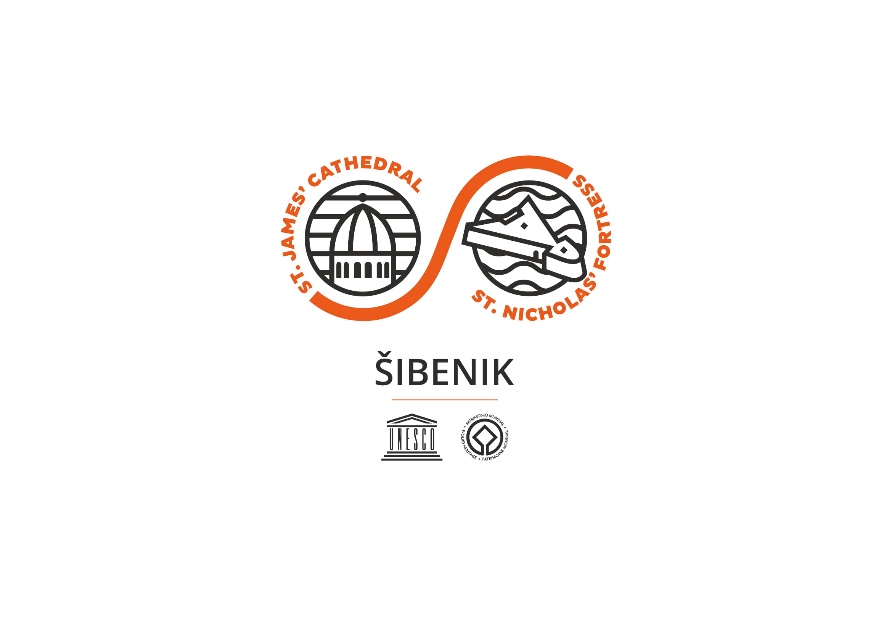 STATUTTURISTIČKE ZAJEDNICE GRADA ŠIBENIKAŠibenik, rujan, 2020.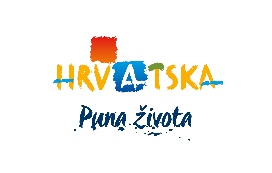 Na temelju članka 12. i 15. Zakona o turističkim zajednicama i promicanju hrvatskog turizma („Narodne novine“, broj 52/2019 – u daljnjem tekstu: Zakon), Skupština Turističke zajednice grada Šibenika  uz prethodnu suglasnost Ministarstva turizma i sporta, na 5. sjednici održanoj 30.09.2020. godine donijela je:STATUTTURISTIČKE ZAJEDNICE GRADA ŠIBENIKAOPĆE ODREDBEČlanak 1.Turistička zajednica grada Šibenika (u daljnjem tekstu: Zajednica) je organizacija koja djeluje po načelu destinacijskog menadžmenta, a osnovana je radi promicanja i razvoja turizma Republike Hrvatske i gospodarskih interesa pravnih i fizičkih osoba koje pružaju ugostiteljske usluge i usluge u turizmu ili obavljaju drugu djelatnost neposredno povezanu s turizmom na način da upravljaju destinacijom na razini grada Šibenika.Članak 2.Turistička zajednica grada Šibenika upisana je u  Upisnik turističkih zajednica koji vodi ministarstvo nadležno za poslove turizma ( u daljnjem tekstu: Ministarstvo), pod upisnim brojem 55, KLASA: UPI/I-334-03/10-02/121, Urbroj.: 529-05-10.Članak 3.(1) Naziv Zajednice je: „Turistička zajednica grada Šibenika“.(2) Skraćeni naziv Zajednice je: „TZ grada Šibenika“.(3) Sjedište Zajednice je: Šibenik.Članak 4.(1) Zajednica ima pečat okruglog oblika, s nazivom i sjedištem „Turistička zajednica grada Šibenika“ promjera 23 mm. (2) Žig Zajednice je četvrtastog oblika, promjera 55 mm, a sadrži sjedište Turističke zajednice grada.(3) Žig se koristi za svakodnevno poslovanje Zajednice. (4) O broju pečata i žiga, načinu njihovog korištenja, te osobama koje su odgovorne za njihovo očuvanje odlučuje direktor turističke zajednice.Članak 5.(1) Zajednica ima znak koji predstavlja dva UNESCO spomenika, katedralu sv. Jakova i tvrđavu sv. Nikole uokvirene u tradicionlanom šibenskom vezu narančasto bijele boje.(2) O promjeni sadržaja i oblika znaka odlučuje Turističko vijeće.(3) O načinu korištenja znaka odlučuje direktor Zajednice.(4) U provođenju promotivnih aktivnosti u zemlji i inozemstvu, Zajednica upotrebljava znak hrvatskog turizma koji se utvrđuje odlukom Turističkog vijeća Hrvatske turističke zajednice.Članak 6.Zajednicom upravljaju njezini članovi i njihova se prava utvrđuju prema visini udjela članova u prihodima Zajednice i njihovom značaju za ukupni razvoj turizma.Članak 7.(1) Rad Zajednice je javan.(2) Javnost rada osigurava se i ostvaruje na način propisan ovim Statutom.Članak 8.(1) Djelovanje Zajednice temelji se na načelu opće korisnosti.(2) Zajednica ne smije obavljati gospodarske djelatnosti, osim ako Zakonom nije drugačije propisano.(3) Zajednica može:1. upravljati javnom turističkom infrastrukturom danom na upravljanje od strane jedinica lokalne samouprave, javnih ustanova odnosno pravnih osoba kojima je osnivač ili većinski vlasnik jedinica lokalne samouprave2. organizirati manifestacije i priredbe koje pridonose turističkom identitetu destinacije3. objavljivati komercijalne oglase na svojim digitalnim online i offline kanalima komunikacije i zaključivati sponzorske ugovore u svrhu financiranja zadaća4. organizirati stručne skupove i edukacije5. pružati usluge putem turističkih informacijskih sustava te izrađivati tržišna i druga istraživanja i analize namijenjene komercijalnoj uporabi6. obavljati druge poslove i zadaće u funkciji razvoja turizma i destinacije koji nisu u suprotnosti sa Zakonom i ovim Statutom.(4) Zajednica ne smije imati ulog u temeljnom kapitalu trgovačkog društva.(5) Iznimno od stavka 4. ovoga članka, turistička zajednica može steći ulog u temeljnom kapitalu trgovačkog društva ako je to u stečajnom postupku ili drugom postupku koji se vodi po posebnim propisima zakonit način namirenja tražbine.ZADAĆE ZAJEDNICEČlanak  9.Zadaće Zajednice, kao lokalne destinacijske menadžment organizacije, su sljedeće:1. Razvoj proizvoda1.1. sudjelovanje u planiranju i provedbi ključnih investicijskih projekata javnog sektora i ključnih projekata podizanja konkurentnosti destinacije1.2. koordinacija i komunikacija s dionicima privatnog i javnog sektora u destinaciji1.3. razvojne aktivnosti vezane uz povezivanje elemenata ponude u pakete i proizvode – inkubatori inovativnih destinacijskih doživljaja i proizvoda1.4. razvoj događanja u destinaciji i drugih motiva dolaska u destinaciju za individualne i grupne goste1.5. razvoj ostalih elemenata turističke ponude s fokusom na cjelogodišnju ponudu destinacije1.6. praćenje i apliciranje, samostalno ili u suradnji s jedinicom lokalne samouprave i drugim subjektima javnog ili privatnog sektora, na natječaje za razvoj javne turističke ponude i infrastrukture kroz sufinanciranje iz nacionalnih izvora, fondova Europske unije i ostalih izvora financiranja1.7. upravljanje kvalitetom ponude u destinaciji1.8. strateško i operativno planiranje razvoja turizma ili proizvoda na destinacijskoj razini te po potrebi organizacija sustava upravljanja posjetiteljima1.9. sudjelovanje u izradi strateških i razvojnih planova turizma na području destinacije1.10. upravljanje javnom turističkom infrastrukturom1.11. sudjelovanje u provođenju strateških marketinških projekata koje je definirala Hrvatska turistička zajednica.2. Informacije i istraživanja2.1. izrada i distribucija informativnih materijala2.2. stvaranje, održavanje i redovito kreiranje sadržaja na mrežnim stranicama destinacije i profilima društvenih mreža2.3. osnivanje, koordinacija i upravljanje turističkim informativnim centrima (ako postoje/ima potrebe za njima)2.4. suradnja sa subjektima javnog i privatnog sektora u destinaciji radi podizanja kvalitete turističkog iskustva, funkcioniranja, dostupnosti i kvalitete javnih usluga, servisa i komunalnih službi na području turističke destinacije2.5. planiranje, izrada, postavljanje i održavanje sustava turističke signalizacije, samostalno i/ili u suradnji s jedinicom lokalne samouprave2.6. operativno sudjelovanje u provedbi aktivnosti sustava eVisitor i ostalim turističkim informacijskim sustavima sukladno uputama regionalne turističke zajednice i Hrvatske turističke zajednice kao što su: jedinstveni turistički informacijski portal te evidencija posjetitelja i svih oblika turističke ponude.3. Distribucija3.1. koordiniranje s Turističkom zajednicom Šibenko-kninske županije  u provedbi operativnih marketinških aktivnosti3.2. priprema, sortiranje i slanje podataka o turističkoj ponudi na području destinacije u Turističku zajednicu Šibensko-kninske županije i Hrvatsku turističku zajednicu3.3. priprema destinacijskih marketinških materijala sukladno definiranim standardima i upućivanje na usklađivanje i odobrenje u Turističku zajednicu Šibensko-kninske županije3.4. pružanje podrške u organizaciji studijskih putovanja novinara i predstavnika organizatora putovanja u suradnji s Turističkom zajednicom Šibensko-kninske županije,  te u suradnji s Hrvatskom turističkom zajednicom3.5. obavljanje i drugih poslova propisanih Zakonom ili ovim Statutom.(2) Zajednica je dužna voditi računa da zadaće koje provodi budu usklađene sa strateškim marketinškim smjernicama i uputama regionalne turističke zajednice i Hrvatske turističke zajednice.(3) Zajednica može na temelju posebne odluke Turističkog vijeća Hrvatske turističke zajednice biti član međunarodnih turističkih organizacija i srodnih udruženja.ČLANOVI ZAJEDNICE, NJIHOVA PRAVA, OBVEZE I ODGOVORNOSTIČlanak 10.(1) Zajednica ima obvezatne članove.(2) Osim članova iz stavka 1. ovoga članka Zajednica može imati i dragovoljne članove.1. Obvezatni članoviČlanak 11.(1) Obvezatni članovi Zajednice su sve pravne i fizičke osobe koje na području Zajednice imaju sjedište ili podružnicu, pogon, objekt u kojem se pružaju usluge i slično (u daljnjem tekstu: poslovna jedinica) ili prebivalište i koje trajno ili sezonski ostvaruju prihod pružanjem ugostiteljskih usluga i usluga u turizmu ili obavljaju djelatnost koja ima korist od turizma odnosno na čije prihode turizam ima utjecaj.(2) Obvezatno članstvo u Zajednici počinje danom osnivanja Zajednice ili danom početka obavljanja djelatnosti pravne i fizičke osobe na području Zajednice.Članak 12.(1) Na prestanak obvezatnog članstva u Zajednici ne utječe privremena obustava djelatnosti kao ni sezonsko obavljanje djelatnosti.(2) Obvezatno članstvo u Zajednici prestaje: prestankom rada Zajednice, prestankom pravne ili smrću fizičke osobe te djelomičnim ili potpunim gubitkom poslovne sposobnosti fizičke osobe, prestankom poslovne jedinice, promjenom sjedišta pravne osobe ili promjenom prebivališta fizičke osobe izvan područja Zajednice, prestankom ostvarivanja prihoda pružanjem ugostiteljskih usluga ili usluga u turizmu ili obavljanja djelatnosti koja ima korist od turizma odnosno na čije prihode turizam ima utjecaj.(3) Obvezatni članovi Zajednice odnosno njihovi predstavnici mogu birati i biti birani u tijela Zajednice.2. Dragovoljni članoviČlanak 13.(1) Kao dragovoljni članovi u Zajednicu se mogu učlaniti pravne i fizičke osobe koje nisu obvezatni članovi Zajednice sukladno članku 11. ovoga Statuta.(2) O zahtjevu osoba iz stavka 1. ovoga članka odlučuje Skupština Zajednice.(3) Dragovoljno članstvo u Zajednici prestaje istupanjem, neplaćanjem članarine duže od šest mjeseci ili isključenjem.(4) Dragovoljni član Zajednice može biti isključen iz Zajednice ako se ne pridržava odredbi ovoga Statuta, odluka ili drugih akata tijela Zajednice ili ako svojim radom nanosi štetu Zajednici.(5) Odluku o isključenju dragovoljnog člana donosi Skupština Zajednice.3. Prava, obveze i odgovornosti članova ZajedniceČlanak 14.Članovi Zajednice (obvezatni i dragovoljni) imaju prava, obveze i odgovornosti da:-oni ili njihovi predstavnici biraju ili budu birani u tijela Zajednice-upravljaju poslovima Zajednice i sudjeluju u radu Zajednice-daju inicijative koje imaju za cilj jačanje i promicanje turizma na području Zajednice-daju prijedloge i primjedbe na rad tijela Zajednice-predlažu razmatranje pitanja iz djelokruga Zajednice radi zauzimanja stavova i daju prijedloge za njihovo rješavanje-predlažu i usklađuju svoje međusobne odnose u zajedničke interese radi postizanja ciljeva Zajednice u skladu sa Zakonom i ovim Statutom-predlažu sudjelovanje Zajednice u raznim akcijama u cilju očuvanja turističkog prostora, unapređivanja turističkog okružja i zaštite čovjekovog okoliša na području Zajednice-predlažu pomaganje razvoja turizma i u mjestima na području Zajednice koja nisu turistički razvijena-razmjenjuju u Zajednici informacije, obavljaju konzultacije i organiziraju sastanke-putem Zajednice ostvaruju suradnju s nadležnim tijelima lokalne samouprave i uprave na pitanjima rješavanje poremećaja u turizmu i većih problema u ostvarivanju gospodarskih interesa u djelatnostima ugostiteljstva i s tim djelatnostima neposredno povezanih djelatnosti-daju inicijative za donošenje mjera i propisa iz područja turizma-koriste stručnu pomoć Zajednice u pitanjima iz djelokruga Zajednice-predlažu promjene i dopune Statuta i općih akata-budu obaviješteni o radu Zajednice i njenih tijela o materijalno-financijskom poslovanju-sudjeluju u radu Zajednice i manifestacijama koje ona organizira-provode odluke i zaključke što ih donose tijela Zajednice-zastupaju dogovorene stavove Zajednice u Turističkoj zajednici županije-daju podatke i izvješća potrebna za izvršavanje zadaća Zajednice-pridržavaju se odredbi Statuta, odluka, zaključaka i drugih akata Zajednice.TIJELA ZAJEDNICEČlanak 15.Tijela Zajednice su:SkupštinaTurističko vijećePredsjednik Zajednice1. Skupština ZajedniceČlanak 16.(1) Skupština Zajednice je najviše tijelo upravljanja u Zajednici.(2) Skupštinu Zajednice čine predstavnici fizičkih i pravnih osoba, članova Zajednice, s područja općine, razmjerno visini udjela pojedinog člana u prihodu Zajednice, i to tako da:- članovi koji ostvaruju najmanje 4,01 % prihoda Zajednice imaju dva predstavnika u Skupštini;- članovi koji ostvaruju 4,01% prihoda i više, na svakih ostvarenih daljnjih 9% imaju još jednog predstavnika u Skupštini;- članovi koji ostvaruju od 1% do 4 % prihoda u Zajednici imaju jednog predstavnika u Skupštini;Članovi Zajednice koji sudjeluju u ukupnom prihodu Zajednice s pojedinačnim udjelom ispod 1% grupiraju se u slijedeće skupine od kojih svaka ima pravo na broj predstavnika koji odgovara udjelu pojedine skupine u ukupnom prihodu Zajednice:Pravne i fizičke osobe koje obavljaju djelatnost trgovinePravne i fizičke osobe koje obavljaju uslužne djelatnostiPravne i fizičke osobe koje obavljaju djelatnost privatnog iznajmljivanja smještaja  ( kriterij za određivanje po najviše jednog predstavnika unutar skupine, predstavlja broj noćenja ostvaren u gradskom naselju – četvrti)Pravne i fizičke osobe koje obavljaju ugostiteljsku djelatnostPravne osobe koje obavljaju hotelsku djelatnost – mali hoteliPravne i fizičke osobe koje obavljaju djelatnost putničkih i turističkih agencijaPravne i fizičke osobe koje obavljaju ostale s turizom neposredno povezane djelatnosti.(3) Jedan član Zajednice može imati maksimalno 40% predstavnika u Skupštini.(4) Kao udio u prihodu Zajednice iz stavka 2. ovoga članka računaju se članarina i 25% turističke pristojbe koje je taj član uplatio Zajednici, a koje uplate se odnose na obveze u godini koja prethodi godini u kojoj se provode izbori za Skupštinu Zajednice.(5) Ako tijekom mandata dođe do promjene udjela u prihodima za više od 10 %, broj predstavnika članova skupštine iznova će se utvrditi prema stavku 2. ovoga članka.(6) Promjenu iz stavka 5. ovoga članka utvrđuje Skupština istodobno s donošenjem godišnjeg financijskog izvješća.(7) Članovi, odnosno predstavnici članova Zajednice ne mogu putem punomoći ovlastiti drugu osobu da umjesto njih sudjeluje u radu Skupštine.Članak 17.Skupština Zajednice:1. donosi Statut Zajednice2. donosi odluku o osnivanju i ustroju, pravima i dužnostima te načinu poslovanja3. odlučuje o izboru i razrješenju članova Turističkog vijeća4. donosi godišnji program rada Zajednice5. donosi izvješće o izvršenju programa rada Zajednice6. donosi poslovnik o radu Skupštine7. nadzire poslovanje Zajednice8. odlučuje o zahtjevima za dragovoljno članstvo9. donosi odluku o izvješćima koje podnosi Turističko vijeće10. utvrđuje visinu članarine za dragovoljne članove Zajednice11. daje nadležnim tijelima inicijative za donošenje zakona i drugih propisa12. razmatra i zauzima stavove o najznačajnijim pitanjima koja proizlaze iz zadaća Zajednica, predlaže mjere i poduzima radnje za njihovo izvršavanje13. prihvaća godišnja izvješća i odlučuje o drugim pitanjima kada je to predviđeno propisima i ovim Statutom14. obvezna je obaviti nadzor najmanje jednom godišnje i to prije donošenja izvješća o izvršenju programa rada te je, pored navedenog nadzora, obvezna obaviti nadzor i na zahtjev natpolovične većine članova Skupštine kao i po nalogu nadležnog ministarstva, ukoliko takav zahtjev Skupštine odnosno nalog ministarstva postoje15. nadzire materijalno i financijsko poslovanje i raspolaganje sredstvima Zajednice16. nadzire izvršenje i provedbu programa rada Zajednice17. bira predstavnike u skupštinu Turističke zajednice Šibensko-kninske županije iz redova članova Zajednice28. obavlja i druge poslove utvrđene Zakonom i ovim Statutom.Članak 18.(1) Mandat članova Skupštine Zajednice traje četiri godine.(2) Članu Skupštine Zajednice može prestati mandat i prije isteka vremena na koje je primljen:-opozivom od strane člana Zajednice čiji je predstavnik-prestankom rada kod člana Zajednice čiji je predstavnik-na osobni zahtjev.(3) Skupština Zajednice može predložiti članu Zajednice da opozove svog predstavnika ako svoju dužnost ne obavlja u skladu sa zadaćama Zajednice ili je uopće ne obavlja.(4) Novoizabranom članu Skupštine mandat traje do isteka vremena na koji je bio izabran član Skupštine kojem je prestao mandat na jedan od načina utvrđen u stavku 2. ovog članka.Članak 19.Izbore za Skupštinu Zajednice raspisuje Turističko vijeće najkasnije 60 dana prije isteka mandata Skupštine Zajednice.Članak 20.(1) Skupština Zajednice odlučuje na sjednicama.(2) Redovna sjednica održava se najmanje dva puta godišnje.(3) Izvanredna sjednica saziva se u slučaju:-izbora članova Turističkog vijeća ako se njegov broj smanji za više od 1/4-na zahtjev Turističkog vijeća, najmanje 1/10 članova Skupštine, direktora turističke zajednice.(4) Podnositelj zahtjeva za sazivanje izvanredne sjednice dužan je predložiti dnevni red Skupštine Zajednice.(5) Ako u slučaju iz stavka 3. ovoga članka predsjednik Zajednice ne sazove Skupštinu Zajednice, mogu ju sazvati Turističko vijeće ili 20% članova Skupštine.Članak 21.(1) Skupština Zajednice može pravovaljano odlučivati ako sjednici prisustvuje više od polovice članova Skupštine.(2) Skupština Zajednice odlučuje većinom glasova prisutnih članova.(3) Ako na sjednici Skupštine ne prisustvuje više od polovice članova Skupštine, na istoj sjednici saziva se sljedeća sjednica Skupštine, s datumom održavanja unutar 15 dana od dana sazivanja neodržane sjednice Skupštine.(4) Iznimno od stavaka 1. i 2. ovoga članka, tako održana sljedeća Skupština može pravovaljano odlučivati i kad sjednici ne prisustvuje više od polovice članova Skupštine pod uvjetom da odlučuje dvotrećinskom većinom glasova prisutnih članova.(5) Ako Skupština ne usvoji izvješće o izvršenju programa rada i izvješće o radu Turističkog vijeća, na istoj sjednici se raspušta Turističko vijeće i saziva nova sjednica Skupštine na kojoj se izabiru novi članovi Turističkog vijeća.2. Turističko vijećeČlanak 22.(1) Turističko vijeće izvršno je tijelo Skupštine Zajednice.(2) Turističko vijeće odgovorno je Skupštini Zajednice.Članak 23.Turističko vijeće Zajednice:1. provodi odluke i zaključke Skupštine Zajednice2. predlaže Skupštini godišnji program rada Zajednice te izvješće o izvršenju programa rada3. zajedno s izvješćem o izvršenju programa rada podnosi Skupštini izvješće o svom radu4. upravlja imovinom Zajednice sukladno Zakonu i ovom Statutu te sukladno programu rada5. donosi opće akte za rad i djelovanje stručne službe Zajednice6. imenuje direktora Zajednice na temelju javnog natječaja te razrješava direktora Zajednice7. utvrđuje granice ovlasti za zastupanje Zajednice i raspolaganje financijskim sredstvima Zajednice8. daje ovlaštenje za zastupanje Zajednice u slučaju spriječenosti direktora9. donosi poslovnik o svom radu10. donosi opće akte za službu Zajednice11. utvrđuje prijedlog Statuta i prijedlog izmjena Statuta12. priprema prijedloge i daje mišljenja o pitanjima o kojima odlučuje Skupština13. odlučuje o korištenju sredstava za izgradnju, adaptaciju i nabavu poslovnog prostora u skladu sa programom rada14. donosi opće akte koje ne donosi Skupština15. zahtjeva i razmatra izvješće direktora o njegovom radu, te obvezno donosi odluku o prihvaćanju ili neprihvaćanju navedenog izvješća16. potiče suradnju s drugim turističkim zajednicama i drugim pravnim i fizičkim osobama koje su neposredno i posredno uključena u turistički promet17. obavlja i druge poslove utvrđene Zakonom ili drugim propisom.Članak 24.Izvješće o radu Turističkog vijeća iz članka 23. točke 3. ovoga Statuta sadrži podatke o:1. održanim sjednicama Turističkog vijeća (koje minimalno sadrži datum održavanja, dnevni red, imena prisutnih članova i slično)2. aktima koje je donijelo turističko vijeće (naziv akta, kratak opis, imena članova koji su glasali te vrstu danog glasa po pojedinom članu)3. načinu praćenja izvršenja programa rada i financijskog plana Zajednice.Članak 25.(1) Turističko vijeće Zajednice ima predsjednika i osam članova koje bira Skupština Zajednice iz redova članova Zajednice, vodeći računa da većina članova Turističkog vijeća bude iz redova članova Zajednice koji obavljaju ugostiteljsku djelatnost ili pružaju usluge u turizmu (pružatelji ugostiteljskih usluga, turističke agencije i slično).(2) Predsjednik Zajednice je predsjednik turističkog vijeća.Članak 26.(1) Mandat članova Turističkog vijeća traje četiri godine.(2) Članu Turističkog vijeća može prestati mandat i prije isteka vremena na koje je izabran:1. razrješenjem od strane Skupštine zajednice,2. na osobni zahtjev.(3) Član Turističkog vijeća može se opozvati ako ne obavlja svoje dužnosti u skladu sa Zakonom i ovim Statutom, ne provodi odluke Skupštine Zajednice i Turističkog vijeća.(4) Na mjesto člana Turističkog vijeća kojem je mandat prestao na temelju prethodnog stavka, nadležno tijelo bira novog člana na vrijeme do isteka mandata na koji je izabran prethodnik.Članak 27.(1) Turističko vijeće radi na sjednicama.(2) Predsjednik Zajednice saziva i predsjedava sjednici Turističkog vijeća.(3) U slučaju odsutnosti, odnosno spriječenosti predsjednika, sjednici Turističkog vijeća predsjedava zamjenik predsjednika kojeg odredi predsjednik Zajednice i koji za svoj rad odgovara predsjedniku Zajednice.Članak 28.(1) Turističko vijeće može pravovaljano odlučivati ukoliko je na sjednici nazočno više od polovice članova Vijeća.(2) Turističko vijeće odlučuje većinom glasova nazočnih članova.(3) ) Iznimno od stavka 2. ovoga članka, odluku o razrješenju direktora Zajednice Turističko vijeće donosi dvotrećinskom većinom glasova svih članova Turističkog vijeća.(7) Članovi Turističkog vijeća Zajednice ne mogu putem punomoći ovlastiti drugu osobu da umjesto njih sudjeluje u radu Turističkog vijeća.Članak 29.(1) Turističko vijeće odluke donosi u pravilu javnim glasovanjem.(2) Turističko vijeće može odlučiti da se o određenom pitanju odlučuje tajnim glasovanjem.(3) Način sazivanja i vođenja sjednica Turističkog vijeća i druga pitanja u svezi održavanja sjednice Turističkog vijeća uređuju se Poslovnikom.Predsjednik ZajedniceČlanak 30.(1) Predsjednik Zajednice predstavlja Zajednicu.(2) Dužnost predsjednika Zajednice obnaša gradonačelnik.(3) Predsjednik Zajednice je i predsjednik Skupštine i predsjednik Turističkog vijeća.(4) Predsjednik Zajednice saziva i predsjedava Skupštini Zajednice i saziva i predsjedava sjednicama Turističkog vijeća.(5) U trenutku razrješenja gradonačelnika sukladno propisu kojim se uređuju jedinice lokalne samouprave prestaje njegova dužnost predsjednika Zajednice, a u navedenom slučaju dužnost predsjednika obnaša osoba određena sukladno propisu kojim se uređuju jedinice lokalne samouprave.Članak 31.Predsjednik Zajednice:predstavlja Zajednicusaziva i predsjeda Skupštini Zajednicesaziva i predsjeda Turističkom vijećuorganizira, koordinira i usklađuje rad i aktivnosti Zajednice u skladu sa zakonom, ovim Statutom i programom rada Zajednicebrine se o zakonitom i pravodobnom izvršavanju zadaća Zajednicepokreće i brine se o suradnji Zajednice s drugim turističkim zajednicama i drugim tijelima sa zajedničkim interesombrine se o pripremi sjednica Skupštine Zajednice i Turističkog vijećapotpisuje odluke i druge akte koje donosi Skupština Zajednice i Turističko vijećeobavlja i druge poslove utvrđene aktima Skupštine Zajednice i Turističkog vijeća.Članak 32.(1) U slučaju odsutnosti, odnosno spriječenosti predsjednika, sjednici Skupštine predsjeda zamjenik predsjednika kojeg odredi predsjednik Zajednice i koji za svoj rad odgovara predsjedniku Zajednice.(2) Osoba iz stavka 1. ovog članka može predsjedavati sjednicama Skupštine i Turističkog vijeća samo u vremenu trajanja mandata gradonačelnika od strane kojeg je određena.4. Radna tijelaČlanak 33.Skupština Zajednice i Turističko vijeće mogu osnovati privremena radna ili savjetodavna tijela (radne skupine, savjet, komisiju i sl.) radi razmatranja određenog pitanja, davanja mišljenja i prijedloga o značajnim pitanjima iz njihovog djelokruga.(2) Skupština Zajednice i Turističko vijeće odlukom o osnivanju tijela iz prethodnog stavka utvrđuju sastav, djelokrug rada i druga pitanja vezana za rad toga tijela.PREDSTAVLJANJE I ZASTUPANJE ZAJEDNICEČlanak 34.(1) Zajednicu predstavlja predsjednik Zajednice, a zastupa direktor turističke zajednice.(2) Direktor turističke zajednice može dati pismenu punomoć drugoj osobi za zastupanje Zajednice.(3) Ako se opća punomoć daje osobi koja nije zaposlena u Zajednici, za davanje ove punomoći potrebna je suglasnost Turističkog vijeća.(4) Punomoć iz stavka 2. ovoga članka daje se sukladno odredbama zakona kojim se uređuju obvezni odnosi.OBAVLJANJE STRUČNIH I ADMINISTRATIVNIH POSLOVA U TURISTIČKOJ ZAJEDNICIČlanak 35.(1) Radi obavljanja stručnih i administrativnih poslova Zajednice može se osnovati stručna služba. (2) Sjedište stručne službe je u sjedištu Zajednice.Članak 36.(1) Odluku o osnivanju i nazivu stručne službe donosi turističko vijeće Zajednice.(2) Djelokrug, unutarnje ustrojstvo, organizaciju i sistematizaciju radnih mjesta u turističkoj zajednici utvrđuje Turističko vijeće aktom o ustrojstvu i sistematizaciji, na prijedlog direktora Zajednice.Članak 37.Obavljanje stručnih i administrativnih poslova obuhvaća osobito ove poslove:- provođenje zadatka utvrđenih programom rada Zajednice- obavljanje stručnih i administrativnih poslova u svezi pripremanja sjednica tijela Zajednice- obavljanje stručnih i administrativnih poslova u svezi s izradom i izvršavanjem akata tijela Zajednice- obavljanje pravnih, financijskih i knjigovodstvenih poslova, kadrovskih i općih poslova, vođenje evidencija i statističkih podatka utvrđenih propisima i aktima Zajednice- izradu analiza, informacija i drugih materijale za potrebe tijela Zajednice- davanje tijelima Zajednice kao i drugim zainteresiranim stručna mišljenja o pitanjima iz djelokruga Zajednice- obavljanje i drugih poslova koje odrede tijela Zajednice.Članak 38.(1) Na radne odnose zaposlenih u turističkoj zajednici primjenjuju se opći propisi o radu, ako Zakonom nije drugačije propisano.(2) Ministar pravilnikom propisuje posebne uvjete glede stručne spreme, radnog iskustva, znanja jezika i drugih posebnih znanja i sposobnosti, koje moraju ispunjavati zaposleni u turističkoj zajednici.(3) Direktor turističke zajednice i radnici na stručnim poslovima na izvršenju zadaća Zajednice, osim ispunjavanja posebnih uvjeta utvrđenih pravilnikom iz stavka 2. ovoga članka Statuta, moraju imati položen stručni ispit za rad u turističkoj zajednici.(4) Stručni ispit polaže se pred Ispitnom komisijom nadležnog Ministarstva i prema ispitnom programu, a o položenom ispitu izdaje se uvjerenje.(5) Ministar pravilnikom propisuje ispitni program za stručni ispit, sastav ispitne komisije i način polaganja ispita.(6) Iznimno od stavka 3. ovoga članka položeni stručni ispit ne moraju polagati osobe koje u trenutku zasnivanja radnog odnosa u turističkoj zajednici imaju odgovarajuću stručnu spremu i najmanje pet godina radnog staža na poslovima u turizmu u toj stručnoj spremi.(7) Osoba iz stavka 3. ovoga članka, koja u trenutku sklapanja ugovora o radu ispunjava uvjete utvrđene propisom iz stavka 2. ovoga članka, ali nema položen ispit mora u roku od jedne godine od dana stupanja na rad položiti stručni ispit.(8) Osobi iz stavka 7. ovoga članka koji ne položi stručni ispit prestaje radni odnos po isteku posljednjeg dana roka za polaganje stručnog ispita.Članak 39.(1) Turistička zajednica ima direktora.(2) Direktora turističke zajednice na temelju javnog natječaja imenuje Turističko vijeće na vrijeme od četiri godine (od 01.01.2022.).(3) Direktor turističke zajednice, osim uvjeta propisanih pravilnikom iz članka 38. stavka 2. ovog Statuta, mora ispunjavati i uvjet da mu pravomoćnom sudskom presudom ili rješenjem o prekršaju nije izrečena mjera sigurnosti ili zaštitna mjera zabrane obavljanja poslova iz područja gospodarstva, dok ta mjera traje.(4) Direktora turističke zajednice, u slučaju odsutnosti ili spriječenosti, zamjenjuje osoba koju Turističko vijeće odredi iz redova članova Turističkog vijeća.(5) Osoba koja zamjenjuje direktora Zajednice ima prava i dužnosti direktora.Članak 40.(1) Direktor turističke zajednice zastupa Zajednicu, organizira i rukovodi radom i poslovanjem Zajednice, provodi odluke Turističkog vijeća Zajednice i u granicama utvrđenih ovlasti odgovoran je za poslovanje Zajednice i zakonitost rada Zajednice. Za svoj rad odgovara Turističkom vijeću i predsjedniku Zajednice.(2) Na osnovi ovlasti iz stavka 1. ovoga članka direktor turističke zajednice raspisuje javni natječaj za radna mjesta u Zajednici.(3) Do izbora direktora turističke zajednice, a najduže šest mjeseci, prava i obveze direktora turističke zajednice iz stavka 1. ovoga članka obnaša predsjednik Zajednice (od 01. 01. 2022.).Članak 41.(1) Direktor turističke zajednice i drugi radnici zaposleni u turističkoj zajednici ne mogu biti predsjednicima niti članovima skupštine i turističkog vijeća niti jedne turističke zajednice.(2) Direktoru turističke zajednice nije dopušteno obavljanje ugostiteljske djelatnosti i pružanje usluga u turizmu, sukladno posebnim propisima, na području za koje je osnovana turistička zajednica.(3) Direktor turističke zajednice ne smije u svojstvu osobe ovlaštene za zastupanje turističke zajednice donositi odluke odnosno sudjelovati u donošenju odluka koje utječu na financijski ili drugi interes njegova bračnog ili izvanbračnog druga, životnog partnera sukladno posebnom propisu koje regulira životno partnerstvo osoba istog spola, djeteta ili roditelja.(4) Direktor turističke zajednice ne smije biti član upravnog ili nadzornog odbora trgovačkog društva ili druge pravne osobe koja je član Zajednice.Članak 42.Direktor turističke zajednice:1. zastupa Zajednicu i poduzima sve pravne radnje u ime i za račun Zajednice2. zastupa Zajednicu u svim postupcima pred sudovima, upravnim i drugim državnim tijelima, te pravnim osobama za javnim ovlastima3. organizira i rukovodi radom i poslovanjem Zajednice4. provodi odluke Turističkog vijeća5. organizira izvršavanje zadaća Zajednice6. u granicama utvrđenih ovlasti odgovoran je za poslovanje Zajednice i zakonitost rada Zajednice7. usklađuje materijale i druge uvjete rada Zajednice i brine se da poslovi i zadaće budu na vrijeme i kvalitetno obavljeni u skladu s odlukama, zaključcima i programom rada Zajednice i njezinih tijela8. najmanje jednom godišnje i svaki put kada Turističko vijeće to zatraži, Turističkom vijeću podnosi izvješće o svom radu i radu turističke zajednice9. na temelju javnog natječaja odlučuje o zapošljavanju radnika u Zajednici i raspoređivanju radnika na određena radna mjesta, te o prestanku rada u skladu s aktom o ustrojstvu i sistematizaciji radnih mjesta u Zajednici10. upozorava djelatnike Zajednice i tijela Zajednice na zakonitost njihovih odluka11. odlučuje o službenom putovanju djelatnika Zajednice, korištenju osobnih automobila u službene svrhe i o korištenju sredstava reprezentacije12. predlaže ustrojstvo i sistematizaciju radnih mjesta u Zajednici13. odlučuje o provjeri pojedinih stručnih poslova trećim osobama ako ocijeni da je potrebno i svrsishodno, a u cilju izvršenja zadataka Zajednice14. potpisuje poslovnu dokumentaciju Zajednice15. priprema, zajedno sa predsjednikom Zajednice, sjednice Turističkog vijeća i Skupštine Zajednice16. predlaže mjere za unapređenje organizacije rada Zajednice17. obavlja i druge poslove utvrđene Zakonom, aktima Zajednice i odlukama tijela Zajednice.Članak 43.Ako se na raspisani natječaj nitko ne prijavi ili nitko od prijavljenih kandidata ne bude izabran, natječaj će se ponoviti.Članak 44.(1) Direktor turističke zajednice može biti razriješen:1. na osobni zahtjev2. ako zbog neizvršenja ili nemarnog vršenja svoje dužnosti Zajednica nije mogla vršiti svoje zadatke ili je izvršenje tih zadataka bilo otežano3. ako je uslijed nezakonitog, nesavjesnog ili nepravilnog rada ili zbog prekoračenja ovlaštenja nastala ili mogla nastati šteta4. ako bez osnovanog razloga ne izvrši ili odbije izvršiti odluke tijela Zajednice ili postupa protivno tim odlukama5. ako ne podnese Turističkom vijeću izvješće o svom radu6. ako Turističko vijeće ne prihvati izvješće direktora o radu direktora.(2) Prijedlog za pokretanje postupka za razrješenje direktora, predsjednik, Skupština ili Turističko vijeće moraju podnijeti u slučaju iz stavka 1. točka 2., 3., 4., 5. i 6. ovoga članka.(3) Prije donošenja odluke o razrješenju, direktoru se mora dati mogućnost da se izjasni o razlozima za razrješenje.(4) Odluku o razrješenju direktora turističke zajednice donosi Turističko vijeće sukladno članku 28. stavku 3. Statuta.TURISTIČKI INFORMATIVNI CENTARČlanak 45.(1) Radi obavljanja turističko-informativnih poslova Zajednica može ustrojiti turističko-informativni centar (u daljnjem tekstu: TIC). Poslovi TIC-a su:1. prikupljanje, obrada i davanje informacija u cilju poticanja promidžbe turizma na području destinacije2. prikupljanje informacija o turističkim potrebama i drugim pojavama u zemlji i inozemstvu od značaja za turizam destinacije3. informiranje turista o znamenitostima i privlačnosti turističkog okružja, spomenicima kulture i dr.4. davanje ostalih potrebnih turističkih informacija,5. suradnja s informativnim organizacijama6. ostali poslovi utvrđeni odlukama tijela Zajednice(2) TIC nema svojstvo pravne osobe.Članak 46.(1) Poslove TIC-a vodi i organizira voditelj TIC-a.(2) Voditelj TIC-a za svoj rad i rad TIC-a odgovara Turističkom vijeću i Zajednice.Članak 47.Unutarnja organizacija i ostala pitanja u svezi s radom TIC-a uredit će se općim aktom o ustrojstvu i sistematizaciji kojeg donosi Turističko vijeće na prijedlog direktora Zajednice. ODGOVORNOSTI ZA OBAVLJANJE DUŽNOSTI U ZAJEDNICIČlanak 48.(1) Svaki član tijela Zajednice osobno je odgovoran za savjesno obavljanje svojih dužnosti.(2) Svaki član tijela Zajednice odgovoran je za svoj rad tijelu koje ga je izabralo, a članovi Skupštine Zajednice odgovorni su članu Zajednice kojeg predstavljaju.(3) Direktor turističke zajednice odgovoran je za zakonito, savjesno i stručno obavljanje dužnosti i zadataka koje mu je utvrdilo Turističko vijeće.GOSPODARENJE U ZAJEDNICIČlanak 49.(1) Zajednica zastupa u pravnom prometu samostalno – u svoje ime i za svoj račun.(2) Za obveze u pravnom prometu Zajednica odgovara cjelokupnom svojom imovinom.Članak 50.Financijsko-materijalno poslovanje Zajednice vodi se po propisima koji uređuju računovodstvo neprofitnih organizacija.Članak 51.Za svaku poslovnu godinu Zajednica utvrđuje program rada. Zajednica je obvezna financijska sredstva koristiti sukladno programu rada. Turističko vijeće je dužno podnijeti Skupštini prijedlog programa rada u roku koji Skupština odredi. Skupština turističke zajednice dužna je do kraja tekuće godine donijeti program rada za slijedeću godinu.Članak 52.Turistička zajednica grada Šibenika obvezna se je u postupku donošenja Programa rada međusobno usklađivati i koordinirati sa nadležnom regionalnom turističkom zajednicom.Zajednica dostavlja prijedlog programa rada za sljedeću poslovnu godinu Turističkoj  zajednici Šibensko-kninske županije.Članak 53.(1) Godišnji program rada  Zajednice izrađuje se po jedinstvenoj metodologiji i obveznim uputama koje donosi Ministarstvo na prijedlog Hrvatske turističke zajednice.(2) Godišnji program rada Zajednice sadrži pojedinačno utvrđene planirane zadatke i potrebna financijska sredstva za njegovo izvršenje.(3) Prijedlog programa rada Zajednice dostavlja se članovima Skupštine Zajednice u roku od osam dana prije održavanja sjednice na kojoj se isti dokumenti donose.Članak 54.(1) Tijekom godine Zajednica može mijenjati i dopunjavati svoj program rada.(2) Ako tijekom godine dođe do odstupanja programa rada u obujmu većem od 5%, Zajednica je dužna donijeti izmjene, odnosno dopune programa rada.(3) Izmjene iz stavka 2. ovoga članka obavljaju se po postupku koji je propisan za donošenje programa rada.(4) Zajednica je dužna program rada te izmjene odnosno dopune programa rada objaviti na svojim mrežnim stranicama u roku od osam dana od dana donošenja.Članak 55.(1) Za izvršenje programa rada odgovorno je Turističko vijeće.(2) Naredbodavac za izvršenje godišnjeg programa rada je direktor Zajednice.Članak 56.Turističko vijeće dužno je Skupštini Zajednice podnijeti prijedlog izvješća o izvršenju programa rada u roku koji Skupština odredi. Članak 57.(1) Prijedlog izvješća o izvršenju programa rada mora se staviti na uvid članovima Skupštine Zajednice osam dana prije razmatranja na Skupštini.(2) Izvješće o izvršenju programa rada dostavlja se Turističkoj zajednici Šibensko-kninske županije.(3) Izvješće o izvršenju programa rada za prethodnu godinu donosi Skupština Zajednice do kraja ožujka tekuće godine.(4) Zajednica je dužna izvješće o izvršenju programa rada iz stavka 3. ovoga članka objaviti na svojim mrežnim stranicama u roku od osam dana od dana donošenja.(5) Zajednica se obvezuje izraditi izvješće o izvršenju programa rada Zajednice po jedinstvenoj metodologiji i obveznim uputama koje donosi Ministarstvo na prijedlog Hrvatske turističke zajednice.(6) Izvješće o izvršenju programa rada obvezno sadržava podatke o izvršenju programom rada pojedinačno utvrđenih zadataka, izdacima njihovog izvršenja, izdacima za poslovanje Zajednice  i rad tijela Zajednice, ostvarenju prihoda po izvorima, financijskom rezultatu poslovanja, usporedbu programa rada i njegovog ostvarenja s obrazloženjem odstupanja, analizu i ocjenu izvršenja programa, te procjenu učinka poduzetih aktivnosti na razvoj turizma.Članak 58.Prihodi Zajednice su:turistička pristojba, sukladno posebnom propisu koji uređuje turističku pristojbučlanarina, sukladno posebnom propisu koji uređuje članarine u turističkim zajednicamaprihodi od obavljanja gospodarskih djelatnosti iz članka 10. stavka 3. Zakona o turističkim zajednicama i promicanju hrvatskog turizma ( NN 52/19)Osim prihoda iz stavka 1. ovoga članka turistička zajednica može ostvarivati i prihode iz:- proračuna jedinica lokalne samouprave- članarine dragovoljnih članova sukladno odluci Skupštine Zajednice  dragovoljnih priloga i darova- imovine u vlasništvu- fondova Europske unije i drugih fondova.(3) Zajednica se može na temelju posebne odluke Turističkog vijeća financijski zaduživati radi realizacije programa rada, ali ukupna vrijednost obveza po osnovi zaduženja na godišnjoj razini ne smije prelaziti 10% financijskim planom predviđenih ukupnih prihoda.(4) Troškovi za plaće radnika zaposlenih u Zajednici ne smiju prelaziti 40% ukupnih prihoda Zajednice.(5) Ograničenje iz stavka 4. ovoga članka ne odnosi se na troškove plaća radnika zaposlenih u TIC-u Zajednice.Članak 59.(1) Obvezatni članovi plaćaju članarinu Zajednici u skladu s posebnim zakonom.(2) Dragovoljni članovi Zajednice plaćaju članarinu Zajednici u visini koju posebnom odlukom utvrdi Skupština Zajednice.Članak 60.(1) U godišnjem programu rada Zajednice može se izdvojiti dio prihoda kao neraspoređena sredstva (tekuća rezerva) koja se koriste tijekom godine za nepredviđene i nedovoljno predviđene poslove i zadatke koji se financiraju iz programa rada Zajednice.(2) Sredstvima tekuće rezerve raspolaže Turističko vijeće na prijedlog direktora Zajednice.Članak 61.Sredstva Zajednice vode se na jedinstvenom žiro-računu.Članak 62.(1) Turističko vijeće Zajednice upravlja imovinom Zajednice s pozornošću urednog i savjesnog gospodarstvenika.(2) Za nabavu i otuđenje nekretnina Turističko vijeće mora zatražiti prethodnu suglasnost Skupštine Zajednice koja o tome odlučuje većinom glasova svih članova Skupštine Zajednice.JAVNOST RADA ZAJEDNICEČlanak 63.Javnost rada Zajednice osigurava se i ostvaruje dostavom pisanih materijala i putem sjednica tijela Zajednice za članove Zajednice, objavom na oglasnoj ploči i mrežnim stranicama Zajednice, putem elektronski medija, odnosno putem sredstava javnog priopćavanja ili na drugi prikladan način.Članak 64.Predsjednik Zajednice odgovoran je za redovito, potpuno i po obliku i sadržaju pristupačno informiranje javnosti o radu Zajednice.POSLOVNA TAJNAČlanak 65.(1) Poslovnu tajnu Zajednice čine isprave i podaci čije bi odavanje neovlaštenoj osobi bilo protivno poslovanju Zajednice i štetilo interesima i poslovnom ugledu Zajednice.(2) Predsjednik Zajednice određuje koje isprave i podaci su poslovna tajna, kako i ostala pitanja u svezi s poslovnom tajnom.(3) Poslovnu tajnu dužni su čuvati svi članovi i zaposleni u Zajednici koji na bilo koji način saznaju za ispravu ili podatak koji je utvrđen kao poslovna tajna i nakon prestanka radnog odnosa u Zajednici.(4) Povreda odredaba ovoga Statuta koja se odnosi na poslovnu tajnu je teža povreda radne dužnosti.ZAŠTITA PRIRODE I ČOVJEKOVA OKOLIŠAČlanak 66.(1) Zajednica obavlja poslove i ispunjava svoju zadaću na način koji osigurava zaštitu prirode i poboljšava kvalitetu čovjekova okoliša sukladno propisima u Republici Hrvatskoj.(2) Posebnu brigu Zajednica vodi o zaštiti i čuvanju kulturnih dobara.PRESTANAK RADA TURISTIČKE ZAJEDNICEČlanak 67.(1) Zajednica prestaje postojati na temelju:1. odluke Skupštine Zajednice o prestanku Zajednice2. rješenja Ministarstva o zabrani djelovanja Zajednice.(2) Rješenje iz stavka 1. točke 2. ovoga članka Ministarstvo donosi ako:- Zajednica donosi opće akte suprotno zakonu, statutu ili drugom propisu- Skupština Zajednice nije izabrala članove Turističkog vijeća u roku od 60 dana od dana konstituiranja, isteka njihova mandata ili njihova razrješenja odnosno od dana podnošenja njihove ostavke- Zajednica nije održala izbore za novu skupštinu sukladno Zakonu i Statutu- se ni u roku od 60 dana od dana provedenih izbora ne konstituira Skupština Zajednice- Zajednica nije izvršila mjere odnosno ako je postupila suprotno obveznim uputama koje je u obavljanju nadzora naložilo Ministarstvo- Zajednica nije izvršila mjere koje je u obavljanju stručnog nadzora naložila Skupština Zajednice- troškovi za plaće zaposlenih u Zajednici prelaze 40% ukupnih prihoda Zajednice- Zajednica, u roku iz članka 22. stavka 5. Zakona, ne izabere direktora, osim u slučaju iz članka 22. stavka 6. Zakona.Članak 68.(1) Turistička zajednica Šibensko – kninske županije čiji je član Turistička zajednica grada Šibenika osnovana za područje jedne jedinice lokalne samouprave koja prestaje postojati dužna je okončati poslove turističke zajednice grada koji su u tijeku, naplatiti potraživanja i podmiriti vjerovnike.(2) Imovinu preostalo nakon namirenja vjerovnika, u slučaju prestanka turističke zajednice iz stavka 1. ovoga članka,  stječe Turistička zajednica Šibensko – kninske županije, sukladno Statutu.STATUT I DRUGI OPĆI AKTIČlanak 69.(1) Zajednica ima Statut i druge opće akte (pravilnici, odluke, poslovnici).(2) Opći akti Zajednice moraju biti u suglasnosti s odredbama Statuta. Statut mora biti u suglasnosti sa Zakonom i drugim propisima.(3) U slučaju nesuglasnosti općih akata sa Statutom primjenjivat će se odgovarajuće odredbe Statuta.(4) Ocjenu suglasnosti općih akata sa Statutom daje Skupština Zajednice.(5) Kada utvrdi da opći akt nije u suglasnosti sa Statutom, Skupština svojom odlukom ukida ili poništava taj akt odnosno njegove pojedine odredbe.Članak 70.(1) Statut donosi, uz prethodnu suglasnost Ministarstva , Skupština Zajednice dvotrećinskom većinom svih predstavnika u Skupštini Zajednice.(2) Poslovnik o radu Skupštine donosi Skupština Zajednice na svojoj prvoj sjednici običnom većinom glasova.(3) Ostale opće akte donosi Turističko vijeće Zajednice na prijedlog predsjednika Zajednice ili na osobnu inicijativu, a opće akte stručne službe  na prijedlog direktora turističke zajednice. Članak 71.Opći akti turističke zajednice su akti:- o ustrojstvu- o organizaciji i sistematizaciji radnih mjesta- o radnim odnosima, disciplinskoj i materijalnoj odgovornosti zaposlenih- o obračunu i isplati plaća, naknadi plaća i ostalim primanjima- akti utvrđeni Statutom i odlukom Turističkog vijeća.Članak 72.(1) Izmjene i dopune Statuta donose se u postupku i na način određen za donošenje Statuta.(2) Prijedlog za izmjene i dopune Statuta može podnijeti Turističko vijeće ili najmanje desetina članova Skupštine Zajednice.(3) Prijedlog izmjena i dopuna Statuta dostavlja se članovima Skupštine Zajednice radi davanja primjedbi i prijedloga. Primjedbe i prijedlozi dostavljaju se Turističkom vijeću Zajednice u roku od osam dana od dana primitka. Nakon razmatranja primjedbi i prijedloga Turističko vijeće utvrđuje prijedlog izmjena i dopuna Statuta i upućuje ga Ministarstvu na suglasnost. Nakon dobivene suglasnosti na Prijedlog izmjena i dopuna Statuta upućuje ga Skupštini Zajednice na usvajanje.Članak 73.(1) Statut Zajednice objavljuje se u Službenom Glasniku Grada Šibenika(2) Opći akti Zajednice oglašavaju se na oglasnoj ploči Zajednice i na mrežnim stranicama Zajednice.(3) Opći akti Zajednice stupaju na snagu danom oglašavanja.PRIJELAZNE I ZAVRŠNE ODREDBEČlanak 74.(1) Zajednica je dužna uskladiti svoj ustroj i druge opće akte s odredbama Zakona i Statuta u roku od 30 dana od dana stupanja na snagu Statuta.(2) Do usklađenja općih akata s odredbama Statuta primjenjuju se postojeći opći akti.(3) Do konstituiranja novih tijela Turističke Zajednice grada  Šibenika u skladu s ovim Statutom, dosadašnja tijela nastavljaju s radom.Članak 75.Stupanjem na snagu ovoga Statuta prestaje važiti Statut Turističke zajednice grada Šibenika objavljen u  Službenom glasniku Grada Šibenika broj 06/10 od 28. travnja.2010 godine.Članak 76.Ovaj Statut stupa na snagu osam dana od dana objave u „Službenom glasniku Grada Šibenika, osim odredbe o mandatu direktora turističke zajednice kao i odredbe o obnašanju prava i obveza direktora od strane predsjednika turističke zajednice do izbora direktora, a najduže u vremenu od šest mjeseci, koje stupaju na snagu 1. siječnja 2022. godine.Predsjednik Skupštine Turističke zajednice grada ŠibenikaGradonačelnik dr. Željko Burić